AY Legion of HonorMy Covenant: I volunteer to join the AY Legion of Honour, and by the grace and power of God I will: HONOR CHRIST in that which I choose to BEHOLD. HONOR CHRIST in that to which I choose to LISTEN. HONOR CHRIST in the choice of places to which I GO. HONOR CHRIST in the choice of ASSOCIATES. HONOR CHRIST in that which I choose to SPEAK. HONOR CHRIST in the care I give my BODY TEMPLE.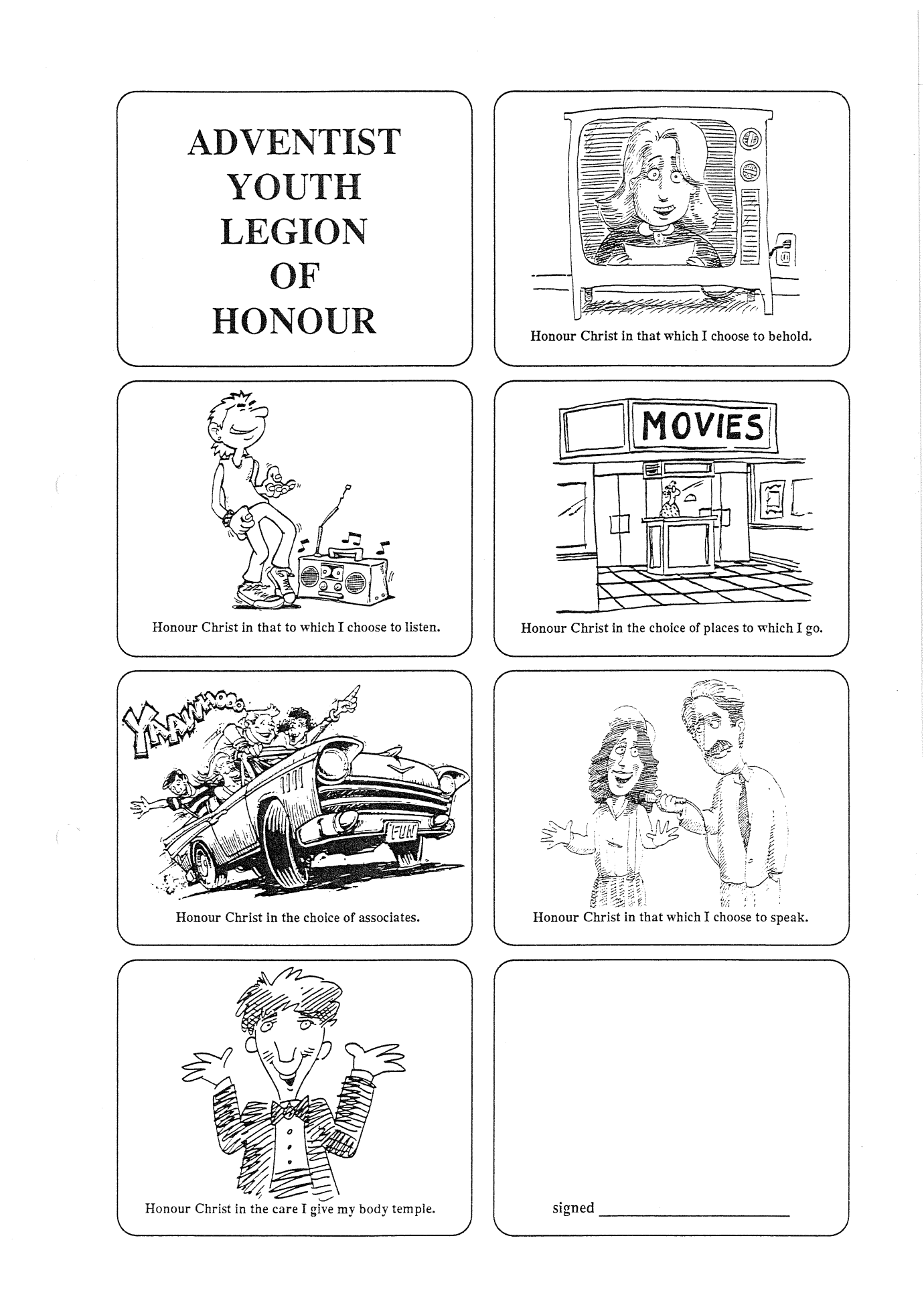 ________________________________________________________________________________________________________________________________________________________________________________________________________________________________________________________________________________________________________________________________________________________________________________________________________________________________________________________________________________________________________________________________________________________________________________________________________________________________________________________________________